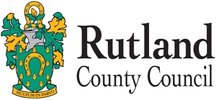 RUTLAND COUNTY COUNCIL DISTRICT COUNCIL(TEMPORARY ROAD CLOSURE NOTICE)A606 Barnsdale HillParish of Exton and Horn CP Order 2019 Rutland County Council District Council (‘the Council’) has powers under section 14(1) of the Road Traffic Regulation Act 1984 (‘the Act’) to make traffic regulation orders affecting the adopted highway within the County of Rutland.TAKE NOTICE THAT the Council now proposes to make an order entitled the Rutland County Council District Council (Temporary Diversion of Vehicular Traffic) A606 Barnsdale Hill Parish of Exton and Horn CP Order 2019 as the Council are satisfied that traffic on the road should be restricted because works are proposed to be executed on or near the road.The effect of the order will be that during the dates and times specified below all vehicles will be prohibited from proceeding along the length of road known as A606 Barnsdale Hill from A606 Stamford Road Roundabout to Main StreetThe closure is to enable Tarmac to carry out carriageway resurfacing works on behalf of Rutland County Council. The duration of the Closure shall be for a maximum period of six months from 16th September 2019 or until the works are completed.It is anticipated the works will take 12 days.  The closure shall come into force when the appropriate signs and diversion route are erected on site.The duration of the Closure shall be as follows: from 16th September 2019 to 21st September 2019 and from 23rd September 2019 to 27th September 2019. The alternative route during the closure will be via the route shown on the attached plan (also available to view at the Council Office) and as shown on roadworks.orgThe main alternative route during the closure will be via the following streets: Stamford Road Roundabout, Burley Park Way, Uppingham Road, Oakham Road, Duddington Way, Uppingham Road, Main Road, Morcott Road, Glaston Road, Stamford Road, High Street, Station Road, Ketton Road, Luffenham Road, High Street, Stamford Road, Ketton Road, Main Street, A1 J A6121 Leave Including Two Way Section N, A1 J A6121 Join N, A1 From J A6121 To J A606 N, A1 J A606 Leave Including Two Way Section N, Empingham Road, Stamford Road, Audit Hall Road, Whitwell Road and Main Street with a reciprocal route.Reasonable facilities will be provided to allow access to adjacent premises while the work is being carried out.Any queries regarding the above please contact Mr B Rush, Network Co-Ordinator, Rutland County Council, Catmose, Oakham, Rutland, LE15 6HP or telephone 01572 722577Helen BriggsChief ExecutiveCatmoseOakhamRutland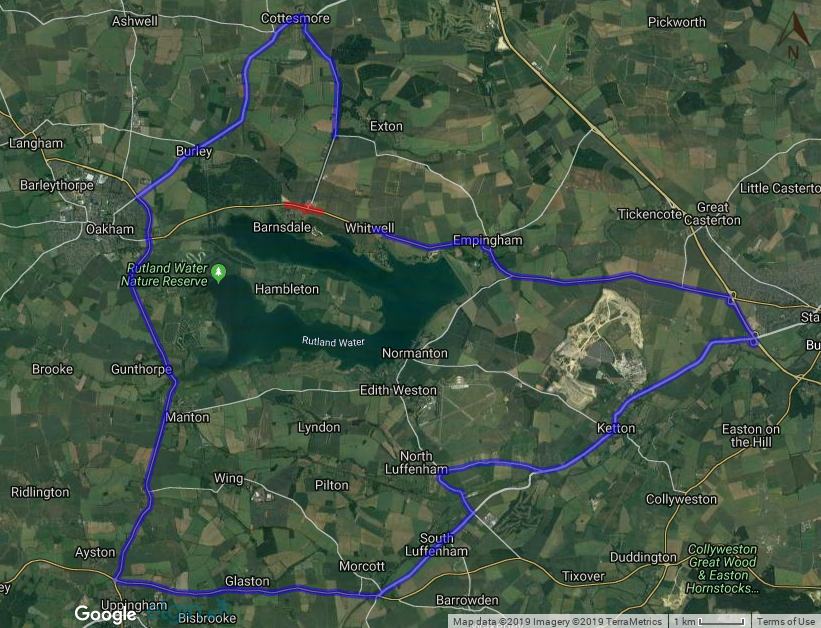 